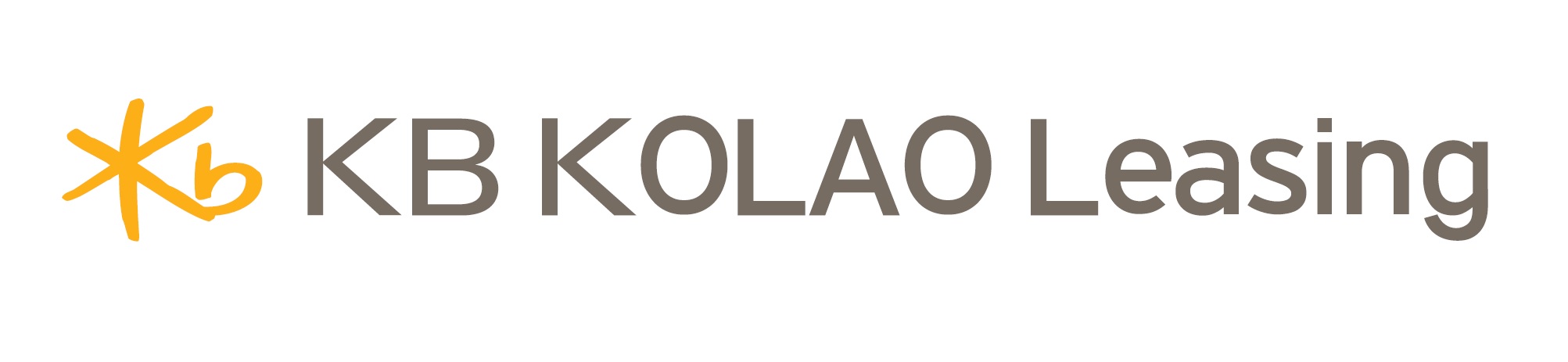 APPLICATION FOR EMPLOYMENT(This application form must be hand written by the application in English & not returnable)Position apply for   1.………………………………………………2.………………………………………………Name (in Lao) ………………………………..…..…..…..…..…………Name (in English) ……………………………….………………… Nickname……………….Age…….……Date of birth……………Place of birth………… Nationality………….………Occupation.………………….. Tel No………………………Mobile…………………………Present address: …………………..…………………………………………………………….E-mail address……………………………...Facebook…………………………………………Gender……………......Height………………………. (cm) Weight……………………….(Kg) Blood Group……………............................Religion....................................................................Marital status:        Single           Married        Widowed        Separated         DivorcedIf married, please complete the following: Spouse’s Name………………………….No. Children…………...Boy(s)………………Girl(s)Spouse’s Occupation……………………Name of Employer…………………………………..(Please write down in 5 scale;  1=Poor,  2=Fair,  3=Average,  4=Good, 5=Exellent) 	 (Please write down in 5 scale;  1=Poor,  2=Fair,  3=Average,  4=Good, 5=Exellent)
Expected salary……………………………………………Period of notice required………………………………......Date able to commence duty………………………………I hereby declare that the particulars and answers given in this application form are to the best of my knowledge and belief true and correct. I understand that the company reserves the right to terminate my service without notice or compensation at any time should the company discover that any of the said particulars and answers were false, untrue or incorrect at the time of completion of this form.Signature of Applicant………………………………                               Date: ……………….Name of ParentsSexAgeOccupationName of Employer/SchoolFatherMMotherFName of Brothers/SisterName of your childrenName of Institution(from Primary School Onwards)DurationDurationLevel/DegreeFaculty/SubjectName of Institution(from Primary School Onwards)FromToLevel/DegreeFaculty/SubjectName of Employer/CompanyLast Position HeldLast Drawn salaryDateDateReason for leavingName of Employer/CompanyLast Position HeldLast Drawn salaryFromToReason for leavingLanguagesListeningSpeakingReadingWritingLaoEnglishPowerPointExcelWordHobbySport1.1.2.2.3.3.Name of RefereesOccupationYears KnownAddress and telephone number